２０１６年1１月　英会話サロン　　“English Café”　   月会費：8,000円（月４回） 　12,000円（朝＋土曜日　or 夜＋土曜日のとり放題）　　　16,000円（すべて取り放題）　　or　1回3,000円Note: 講師が変更することがあります。Sun.Mon.Mon.Tue.Tue.Wed.ThursThursFri.Sat.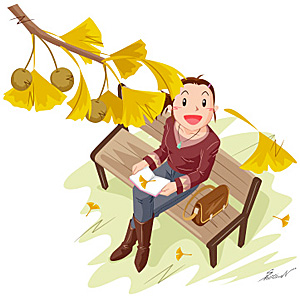 116:00-17:30        TOEIC めざせ６００点                   Yuri19:30 – 21:00 お仕事帰りの英会話                   Kurt116:00-17:30        TOEIC めざせ６００点                   Yuri19:30 – 21:00 お仕事帰りの英会話                   Kurt116:00-17:30        TOEIC めざせ６００点                   Yuri19:30 – 21:00 お仕事帰りの英会話                   Kurt29:30 – 10:30 英会話(B/C)     　　 John10:30 – 11:00 英文法　           Yuri11:00 –11:30  英文法             Yuri11:30 – 12:30 英会話(B/C)        John10:30 –11:30  英会話（Ａ）         John11:30 –12:00ニュースで英会話(A)  Yuri3 Culture Day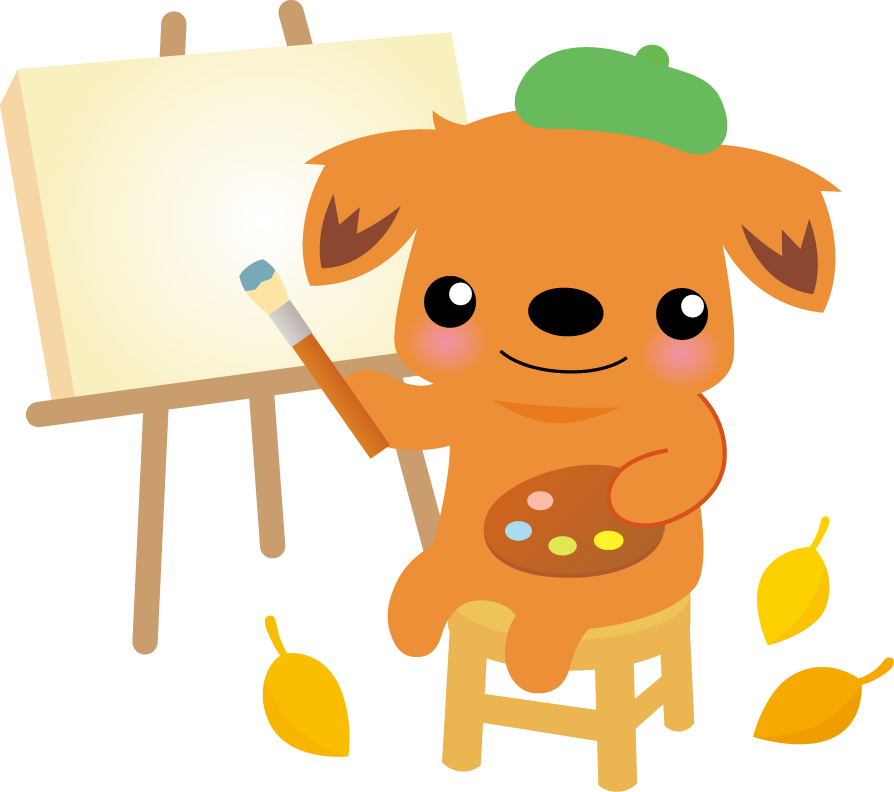 49:30 – 10:30  英会話(B/C)        Sam10:30 – 11:30  TOEIC         　  Yuri　10:30 – 11:30  英会話 (Ａ)        Sam11:30 – 12:00  英検１級　　　　　　　  Yuri11:30 – 12:30  英会話 (B/C)       Sam49:30 – 10:30  英会話(B/C)        Sam10:30 – 11:30  TOEIC         　  Yuri　10:30 – 11:30  英会話 (Ａ)        Sam11:30 – 12:00  英検１級　　　　　　　  Yuri11:30 – 12:30  英会話 (B/C)       Sam516:00 – 17:30   IanBusiness English Café677816:00-17:30        TOEIC めざせ６００点                   Yuri19:30 – 21:00 お仕事帰りの英会話                   Kurt816:00-17:30        TOEIC めざせ６００点                   Yuri19:30 – 21:00 お仕事帰りの英会話                   Kurt99:30 – 10:30 英会話(B/C)     　　 John10:30 – 11:00 英文法　           Yuri11:00 –11:30  英文法             Yuri11:30 – 12:30 英会話(B/C)        John10:30 –11:30  英会話（Ａ）         John11:30 –12:00ニュースで英会話(A)  Yuri10                19:30 – 21:00 TOEIC めざせ８００点！　　　　　　　  Yuri 119:30 – 10:30  英会話(B/C)        Sam10:30 – 11:30  ニュースで英会話　　 Yuri　10:30 – 11:30  英会話 (Ａ)        Sam11:30 – 12:00  英検１級　　　　　　　  Yuri11:30 – 12:30  英会話 (B/C)       Sam119:30 – 10:30  英会話(B/C)        Sam10:30 – 11:30  ニュースで英会話　　 Yuri　10:30 – 11:30  英会話 (Ａ)        Sam11:30 – 12:00  英検１級　　　　　　　  Yuri11:30 – 12:30  英会話 (B/C)       Sam1216:00 – 17:30   IanBusiness English Café13♪JETS音楽団@JETS Academy14:00-17:0014   1516:00-17:30        TOEICめざせ６００点Yuri19:30 – 21:00 お仕事帰りの英会話                 Kurt1516:00-17:30        TOEICめざせ６００点Yuri19:30 – 21:00 お仕事帰りの英会話                 Kurt169:30 – 10:30 英会話(B/C)     　　 John10:30 – 11:00 英文法　           Yuri11:00 –11:30  英文法             Yuri11:30 – 12:30 英会話(B/C)        John10:30 –11:30  英会話（Ａ）         John11:30 –12:00ニュースで英会話(A)  Yuri169:30 – 10:30 英会話(B/C)     　　 John10:30 – 11:00 英文法　           Yuri11:00 –11:30  英文法             Yuri11:30 – 12:30 英会話(B/C)        John10:30 –11:30  英会話（Ａ）         John11:30 –12:00ニュースで英会話(A)  Yuri1719:30 – 21:00 TOEIC めざせ８００点！             新田先生　　　　　　　 1719:30 – 21:00 TOEIC めざせ８００点！             新田先生　　　　　　　 189:30 – 10:30  英会話(B/C)        Sam10:30 – 11:30  TOEIC　　          Yuri10:30 – 11:30  英会話 (Ａ)        Sam11:30 – 12:00  英検１級　　　　　　　  Yuri11:30 – 12:30  英会話 (B/C)       Sam1916:00 – 17:30   IanBusiness English Café20♪JETS音楽団11:00-12:00＠SHUMEI14:00-17:00@SMC 21212216:00-17:30      Yuri     TOEICめざせ６００点19:30 – 21:00     Kurtお仕事帰りの英会話2216:00-17:30      Yuri     TOEICめざせ６００点19:30 – 21:00     Kurtお仕事帰りの英会話23 Labor Thanksgiving Day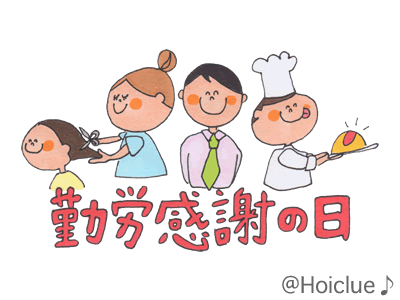 24　19:30 – 21:00 TOEIC めざせ８００点！　　　　　　　　Yuri24　19:30 – 21:00 TOEIC めざせ８００点！　　　　　　　　Yuri259:30 – 10:30  英会話(B/C)       Sam10:30 – 11:30  ニュースで英会話　　Yuri　10:30 – 11:30  英会話 (Ａ)       Sam11:30 – 12:00  英検１級　　　　　　　 Yuri11:30 – 12:30  英会話 (B/C)       Sam2616:00 – 17:30   IanBusiness English Café27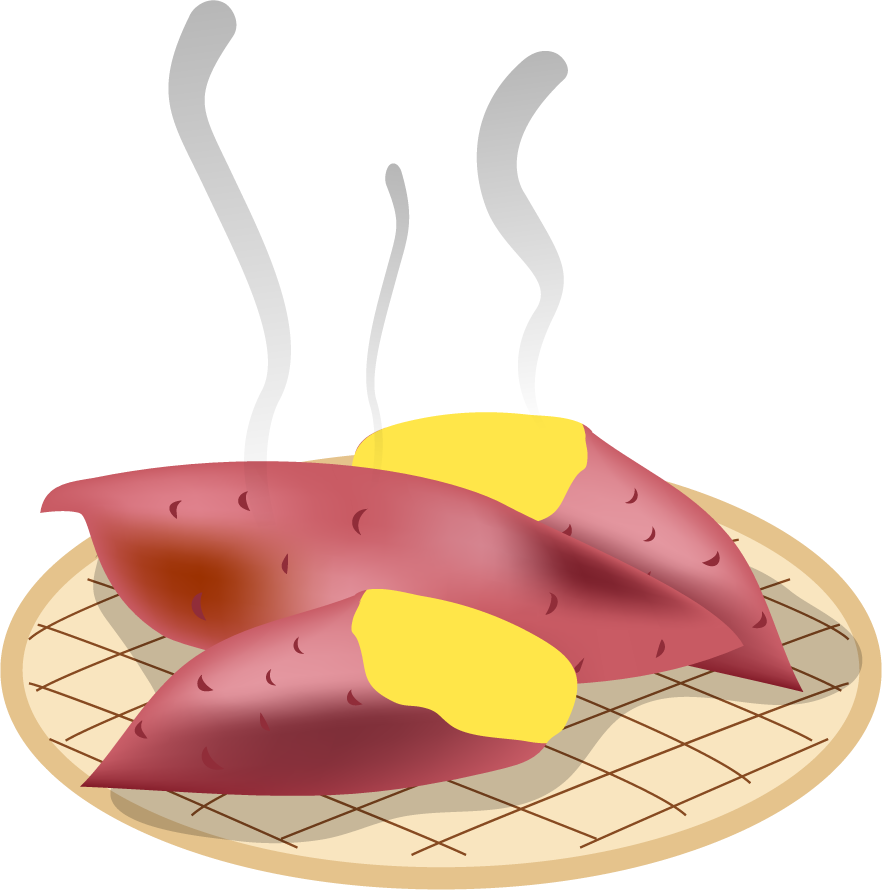 2829　No Class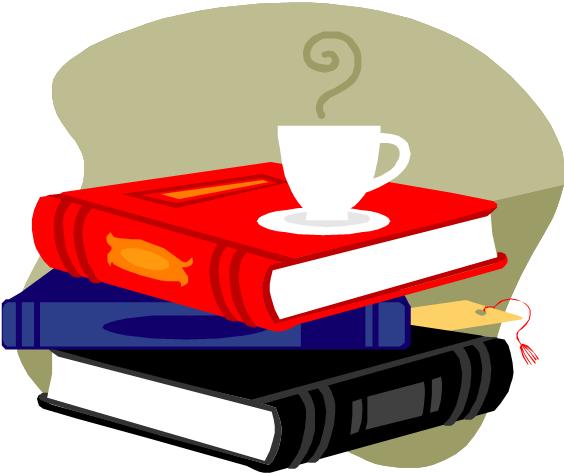 29　No Class29　No Class309:30 – 10:30 英会話(B/C)     　　 John10:30 – 11:00 英文法　           Yuri11:00 –11:30  英文法             Yuri11:30 – 12:30 英会話(B/C)        John10:30 –11:30  英会話（Ａ）         John11:30 –12:00ニュースで英会話(A)  Yuriお知らせ：１）金曜日のＴＯＥＩＣ／ニュースで英会話は、前半（１０：３０－１１：００）がＣクラス、後半（１１：００－１１：３０）がＢクラスとなります。２）英検面接直前講座をご希望されます方は、伊藤まで。３）最新情報は、ホームページ（info@jetsacademy.org)のブログをご確認ください。お知らせ：１）金曜日のＴＯＥＩＣ／ニュースで英会話は、前半（１０：３０－１１：００）がＣクラス、後半（１１：００－１１：３０）がＢクラスとなります。２）英検面接直前講座をご希望されます方は、伊藤まで。３）最新情報は、ホームページ（info@jetsacademy.org)のブログをご確認ください。お知らせ：１）金曜日のＴＯＥＩＣ／ニュースで英会話は、前半（１０：３０－１１：００）がＣクラス、後半（１１：００－１１：３０）がＢクラスとなります。２）英検面接直前講座をご希望されます方は、伊藤まで。３）最新情報は、ホームページ（info@jetsacademy.org)のブログをご確認ください。お知らせ：１）金曜日のＴＯＥＩＣ／ニュースで英会話は、前半（１０：３０－１１：００）がＣクラス、後半（１１：００－１１：３０）がＢクラスとなります。２）英検面接直前講座をご希望されます方は、伊藤まで。３）最新情報は、ホームページ（info@jetsacademy.org)のブログをご確認ください。